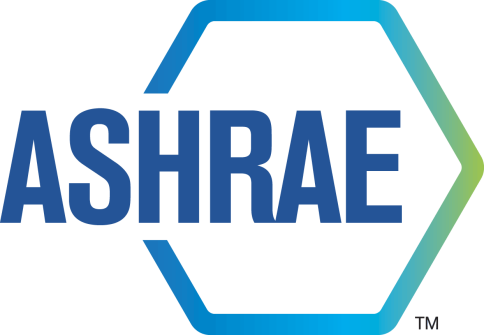 Standards Project Liaison Subcommittee 
(SPLS) MINUTESASHRAE Kansas City Annual Meeting June 21 and 25, 2019Approved by SPLS  October 9, 2019TABLE OF CONTENTS1.	Call to Order/Chair’s Report/Introductions	32.	Approval of Minutes	33.	Action items	34.	Public Review Drafts	35.	TPS Changes	56.	Membership Roster Changes	67.	New Business	118.	SPLS Liaison Reports	129.	What’s on Your Mind – Open Discussion	1210.	Recess	1211.	Call to Order	1312.	Membership Roster Changes	1313.	Next Meetings	1414.	Adjournment	14SPLS Action ItemsAs of June 22, 2019Updates noted in red Call to Order/Chair’s Report/IntroductionsCall to Order/Chair’s ReportThe Standards Project Liaison Subcommittee (SPLS) Annual Meeting was called to order at 2:00 p.m. ET on June 21, 2019, in the Jay McShann room of the Marriott Hotel in Kansas City.IntroductionsChair Dru Crawley welcomed members and guests and reviewed the ASHRAE Code of Ethics and Anti-Trust Guidelines.  The following members, guests and staff were in attendance:Approval of MinutesIt was moved by Craig Wray seconded by Chip Barnaby:1	That the SPLS March 5, 2019 and May 7, 2019 Conference Call Minutes be approved by consent agenda.MOTION PASSED.  12-0-0 CNVAction items SPLS reviewed the action items as noted above.Public Review DraftsIt was moved by Chip Barnaby and seconded by Craig Wray:2	That Public Review Draft agenda items a through d as shown below, be approved by consent agenda for publication public review:BSR/ASHRAE Addendum a to ANSI/ASHRAE Standard 34-2019, Designation and Safety Classification of RefrigerantsBSR/ASHRAE Addendum b to ANSI/ASHRAE Standard 34-2019, Designation and Safety Classification of RefrigerantsBSR/ASHRAE Addendum c to ANSI/ASHRAE Standard 34-2019, Designation and Safety Classification of RefrigerantsBSR/ASHRAE Addendum u to ANSI/ASHRAE Standard 34-2016, Designation and Safety Classification of RefrigerantsMOTION PASSED.  13-0-1 CNVIt was moved by Walter Grondzik and seconded by Craig Wray:3	That BSR/ANSI/ASHRAE/USGBC/IES/ICC Addendum n to BSR/ANSI/ASHRAE/ USGBC/IES/ICC Standard 189.1-2017, Standard for the Design of High-Performance Green Buildings, be approved for publication public review.MOTION PASSED.  13-0-0 CNVIt was moved by Walter Grondzik and seconded by Julie Ferguson:4	That BSR BSR/ANSI/ASHRAE/USGBC/IES/ICC Addendum j to BSR/ANSI/ASHRAE/ USGBC/IES/ICC Standard 189.1-2017, Standard for the Design of High-Performance Green Buildings, be approved for publication public review.MOTION PASSED.  13-0-0 CNVIt was moved by Walter Grondzik and seconded by Julie Ferguson:5	That BSR/ANSI/ASHRAE/USGBC/IES/ICC Addendum r to BSR/ANSI/ASHRAE/ USGBC/IES/ICC Standard 189.1-2017, Standard for the Design of High-Performance Green Buildings, be approved for publication public review.MOTION PASSED.  13-0-0 CNVIt was moved by Walter Grondzik and seconded by Julie Ferguson:6	That BSR/ANSI/ASHRAE/USGBC/IES/ICC Addendum q to BSR/ANSI/ASHRAE/ USGBC/IES/ICC Standard 189.1-2017, Standard for the Design of High-Performance Green Buildings, be approved for publication public review.MOTION PASSED.  13-0-0 CNVIt was moved by Walter Grondzik and seconded by Julie Ferguson:7	That BSR/ANSI/ASHRAE/USGBC/IES/ICC Addendum ae to BSR/ANSI/ASHRAE/ USGBC/IES/ICC Standard 189.1-2017, Standard for the Design of High-Performance Green Buildings, be approved for publication public review.MOTION PASSED.  13-0-0 CNVIt was moved by Walter Grondzik and seconded by Julie Ferguson:8	That BSR/ANSI/ASHRAE/USGBC/IES/ICC Addendum af to BSR/ANSI/ASHRAE/ USGBC/IES/ICC Standard 189.1-2017, Standard for the Design of High-Performance Green Buildings, be approved for publication public review.MOTION PASSED.  13-0-0 CNVIt was moved by Adrienne Thomle and seconded by Julie Ferguson:9	That BSR/ASHRAE Addendum b to ANSI/ASHRAE Standard 52.2-2017, Method of Testing General Ventilation Air Cleaning Devices for Removal Efficiency by Particle Size, be approved for publication public review.MOTION PASSED.  13-0-0 CNVTPS ChangesIt was moved by Rusty Tharp and seconded by Julie Ferguson:10	That the proposed TPS for GPC 22, Instrumentation for Monitoring Chilled-Water Plant Efficiency, be approved as shown in Attachment A.MOTION PASSED.  13-0-0 CNVIt was moved by Rusty Tharp and seconded by Julie Ferguson:11	That the proposed TPS for SPC 64, Methods of Laboratory Testing Remote Mechanical-Draft Evaporative Refrigerant Condensers, be approved as shown in Attachment B.MOTION PASSED.  13-0-0 CNVIt was moved by Richard Swierczyna and seconded by Julie Ferguson:12	That the proposed TPS for SPC 105, Standard Methods of Determining, Expressing and Comparing Building Energy Performance and Greenhouse Gas Emissions, be approved as editorially amended and shown in Attachment C.MOTION PASSED.  13-0-0 CNVIt was moved by Julie Ferguson and seconded by Craig Wray:13	That the proposed TPS for SPC 118.1, Method of Testing for Rating Commercial Gas, Electric, and Oil Service Water Heating Equipment, be approved as shown in Attachment D.MOTION PASSED.  13-0-0 CNVIt was moved by Lee Millies and seconded by Julie Ferguson:14	That the proposed TPS for SPC 207, Laboratory Method of Test of Fault Detection and Diagnostics for Airside Economizers, Condensers, be approved as shown in Attachment E.MOTION PASSED.  12-0-1 CNVMembership Roster ChangesIt was moved by Chip Barnaby and seconded by Craig Wray:15	That revisions to the membership rosters for the following committees be approved by consent agenda as shown in Attachment F:SSPC 15, Safety Standard for Refrigeration SystemsSSPC 34, Designation and Safety Classification of RefrigerantsSSPC 135, BACnet - A Data Communication Protocol for Building Automation and Control NetworksMOTION PASSED.  12-0-1, CNVIt was moved by Chip Barnaby and seconded by Craig Wray:16	That revisions to the membership rosters for SSPC 90.1, Energy Standard for Buildings Except Low-Rise Residential Buildings, as shown in Attachment F, be approved.MOTION PASSED.  13-0-0 CNVSecretary’s note: The reappointment term for Drake Erbe as Chair, PCVM-Industry, was corrected from a one-year term to a term of 4 months, beginning directly following his current term end date of February 9, 2020 and ending June 30, 2020.It was moved by Chip Barnaby and seconded by Craig Wray:17	That revisions to the membership rosters for SSPC 90.2, Energy Efficient Design of Low-Rise Residential Buildings, as shown in Attachment F, be approved.MOTION PASSED.  13-0-0, CNVIt was moved by Julie Ferguson and seconded by Craig Wray:18	That revisions to the membership rosters for SGPC 36, High Performance Sequences of Operation for HVAC Systems, as shown in Attachment F, be approved.MOTION TABLED.  13-0-0, CNVSecretary’s note: The motion was tabled until the Tuesday’s meeting as the chair wanted to resubmit a revised membership recommendation form. The revised form, received on June 24, had too many changes to review in time for the meeting. The motion will go forward during the August SPLS call. It was moved by Mike Gallagher and seconded by Craig Wray:19	That revisions to the membership rosters for the following committees be approved by consent agenda as shown in Attachment F:SGPC 10, Interactions Affecting the Achievement of Acceptable Indoor EnvironmentsSSPC 72, Method of Testing Open and Closed Commercial Refrigerators and Freezers SPC 113, Method of Testing for Room Air DiffusionMOTION PASSED.  12-0-1, CNVIt was moved by Walter Grondzik and seconded by Julie Ferguson:20	That revisions to the membership roster for SSPC 169, Climatic Data for Building Design Standards, as shown in Attachment F, be approved.MOTION PASSED.  13-0-0 CNVIt was moved by Walter Grondzik and seconded by Julie Ferguson:21	That revisions to the membership roster for SSPC 188, Legionellosis: Risk Management for Building Water Systems, as corrected and shown in Attachment F, be approved.MOTION PASSED.  12-0-1 CNVSecretary’s note: the motion to reappoint the chair of SSPC 188 to a four-year term was corrected to a two-year term to comply with procedures stipulating that policy-level committee chairs be appointed for two-year terms.It was moved by Walter Grondzik and seconded by Julie Ferguson:22	That revisions to the membership roster for SSPC 189.1, Standard for the Design of High-Performance, Green Buildings Except Low-Rise Residential Buildings, as shown in Attachment F, be approved.MOTION TABLED.  13-0-0 CNVSecretary’s note: the motion to approve SSPC 189.1 membership was tabled until the Tuesday meeting to obtain documentation for the removals for cause.It was moved by Walter Grondzik and seconded by Chip Barnaby:23	That revisions to the membership roster for SSPC189.3, Design, Construction and Operation of High Performance Sustainable Health Care Facilities, as shown in Attachment F, be approved.MOTION TABLED.  13-0-0 CNVSecretary’s note: the motion to approve SSPC 189.3 membership was tabled until the Tuesday meeting to obtain documentation for removals for cause.It was moved by Walter Grondzik and seconded by Julie Ferguson:24	That the interest categories for SPC 514, Minimizing Risk of Disease and Injury Associated with Building Water Systems, as shown in Attachment F, be approved.MOTION PASSED.  13-0-0 CNVAn action item was assigned to Walter Grondzik to get additional clarification on SPC 514 interest category definitions before the full roster is approved in August. Instruct the chair to be scrupulous in assigning interest categories and to develop a working set of guidelines for assigning interest categories.It was moved by Walter Grondzik and seconded by Rusty Tharp:25	That Thomas E. Watson be approved as Chair and PCVM-Industry to SPC 514, Minimizing Risk of Disease and Injury Associated with Building Water Systems.MOTION PASSED.  13-0-0 CNVIt was moved by Susanna Hanson and seconded by Craig Wray:26	That revisions to the membership rosters for the following committees be approved by consent agenda as shown in Attachment F:SPC 110, Method of Testing Performance of Laboratory Fume HoodsSSPC 147, Reducing the Release of Halogenated Refrigerants from Refrigerating and Air-Conditioning Equipment and SystemsSSPC 300, CommissioningMOTION PASSED.  11-0-0 CNVIt was moved by Larry Kouma and seconded by Craig Wray:27	That revisions to the membership rosters for the following committees be approved by consent agenda as shown in Attachment F:SSPC 90.4, Energy Standard for Data Centers and Telecommunications BuildingsSPC140, Standard Method of Test for the Evaluation of Building Energy Analysis Computer Programs SSPC 145, Laboratory Test Method for Assessing the Performance of Gas-Phase Air Cleaning Systems: Air Cleaning DevicesSSPC 160, Criteria for Moisture-Control Design Analysis in BuildingsMOTION PASSED.  10-0-0 CNVIt was moved by Larry Kouma and seconded by Julie Ferguson:28	That revisions to the membership roster for SSPC 154, Ventilation for Commercial Cooking Operations, as shown in Attachment F, be approved.MOTION PASSED.  10-0-1 CNVIt was moved by Lee Millies and seconded by Craig Wray:29	That revisions to the membership roster for SPC 152, Method of Test or Determining the Design and Seasonal Efficiencies of Residential Thermal Distribution Systems, as amended to correct the Chair’s interest category to Producer as shown in Attachment F, be approved.MOTION PASSED.  11-1-0 CNVAction item: An action item was assigned to Susanna Hanson (Mike Woodford) and the chair of SPC 152 to get this committee in balance.It was moved by Lee Millies and seconded by Susanna Hanson:30	That revisions to the membership rosters for the following committees be approved by consent agenda as shown in Attachment F:SPC 205, Standard Representation of Performance Simulation Data for HVAC&R and Other Facility Equipment SPC 207, Laboratory Method of Test of Fault Detection and DiagnosticsMOTION PASSED.  12-0-0 CNVIt was moved by Karl Peterman and seconded by Rusty Tharp:31	That revisions to the membership rosters for the following committees be approved by consent agenda as shown in Attachment F:SGPC 13, Specifying Building Automation SystemsSSPC 41, Standard Methods of MeasurementSSPC 55, Thermal Environmental Conditions for Human Occupancy SSPC 62.1, Ventilation for Acceptable Indoor Air Quality  SSPC 62.2, Ventilation and Acceptable Indoor Air Quality in Low-Rise Residential BuildingsSSPC 161, Air Quality Within Commercial Aircraft		MOTION PASSED.  10-0-0 CNVIt was moved by Erick Phelps and seconded by Julie Ferguson:32	That revisions to the membership rosters for the following committees be approved by consent agenda as shown in Attachment F:SSPC 100, Energy Efficiency in Existing BuildingsSPC 226, Methods for Performance Testing Positive Displacement Refrigerant Compressors and Compressor UnitsMOTION PASSED.  11-0-0 CNVIt was moved by Adrienne Thomle and seconded by Julie Ferguson:33	That revisions to the membership roster for SPC 40, MOT for Rating Heat Operated Unitary Air-Conditioning and Heat-Pump Equipment, as shown in Attachment F, be approved.MOTION PASSED.  11-0-0 CNVIt was moved by Adrienne Thomle and seconded by Craig Wray:34	That revisions to the membership roster for SSPC 185, Methods of Test to Inactivate Microorganisms in HVAC Systems with UV-C Lights, as shown in Attachment F, be approved.MOTION PASSED.  11-0-0 CNVIt was moved by Adrienne Thomle and seconded by Craig Wray:35	That revisions to the membership roster for SPC 221, Test Method to Measure and Score the Operating Performance of an Installed Constant Volume Unitary HVAC System, as shown in Attachment F, be approved.MOTION PASSED.  11-0-0 CNVIt was moved by Mike Gallagher and seconded by Craig Wray:36	That revisions to the membership rosters for the following committees be approved by consent agenda as shown in Attachment F:SPC 118.1, Method of Testing for Rating Commercial Gas, Electric, and Oil Service Water Heating EquipmentSPC 118.2, Method of Testing for Rating Residential Water Heaters and Residential-Duty Commercial Water HeatersSPC 130, Laboratory Methods of Test for Air Terminal UnitsSPC 133, Method of Testing Direct Evaporative Air Coolers SPC 143, Method of Testing for Rating Indirect Evaporative Coolers		MOTION PASSED.  10-0-1 CNVIt was moved by Richard Swierczyna and seconded by Craig Wray:37	That revisions to the membership roster for SPC 79, Method of Testing for Fan-Coil Units, as shown in Attachment F, be approved.MOTION PASSED.  11-0-0 CNVIt was moved by Rusty Tharp and seconded by Craig Wray:38	That revisions to the membership roster for SSPC 170, Ventilation of Health Care Facilities, as shown in Attachment F, be approved.MOTION PASSED.  10-0-1 CNVIt was moved by Rusty Tharp and seconded by Larry Kouma:39	That revisions to the membership roster for SPC 228, Standard Method of Evaluating Zero Energy Building Performance, as shown in Attachment F, be approved.MOTION PASSED.  11-0-0 CNVIt was moved by Adrienne Thomle and seconded by Craig Wray:40	That revisions to the membership rosters for the following committees be approved by consent agenda as shown in Attachment F:SSPC 52.2, Method of Testing General Ventilation Air Cleaning Devices for Removal Efficiency by Particle SizeSPC 84, Method of Testing Air-to-Air Heat/Energy ExchangersMOTION PASSED.  11-0-0 CNVIt was moved by Adrienne Thomle and seconded by Craig Wray:41	That revisions to the membership roster for SPC 37, Methods of Testing for Rating Electrically Driven Unitary Air-Conditioning and Heat Pump Equipment, as shown in Attachment F, be approved.MOTION PASSED.  10-0-0 CNVSecretary’s note: During the meeting, it was noted that Rusty Tharp had previously resigned from the SPC. The balance numbers were adjusted accordingly.It was moved by Craig Wray and seconded by Susanna Hanson:42	That revisions to the membership roster for SPC 70, Method Of Testing For Rating The Performance Of Air Outlets And Air Inlets, as shown in Attachment F, be approved.MOTION PASSED.  10-0-0 CNVNew Business  It was moved by Julie Ferguson and seconded by Craig Wray:43	That Guideline 41 be approved to go on continuous maintenance upon publication, with GPC 41 acting as the project committee until the SGPC has been established.
MOTION PASSED.  13-0-0 CNVIt was moved by Susanna Hanson and seconded by Julie Ferguson:44	That the following documents be approved to be placed on continuous maintenance upon republication:
Guideline 0.2-2015R, Commissioning Process for Existing Systems and AssembliesGuideline 1.1, 2007R, HVAC&R Technical Requirements for the Commissioning ProcessGuideline 1.2-2019, Technical Requirements for the Commissioning Process for Existing HVAC&R Systems and AssembliesGuideline 1.3-2018, Building Operation and Maintenance Training for the HVAC&R Commissioning ProcessGuideline 1.4-2014R, Procedures for Preparing Facility Systems ManualsGuideline 1.5,2017, The Commissioning Process for Smoke Control SystemsMOTION PASSED.  13-0-0 CNVIt was moved by Karl Peterman and seconded by Craig Wray:45	That the development of a Standard 62.1-2019 User’s Manual as described in the attached work statement, for a maximum of $35K (100% of the $35k estimated budget) for the FY 2020-21 budget.
MOTION PASSED.  13-0-0 CNVEXECUTIVE SESSIONIt was moved and seconded:46	That the recommended contractor for the 90.1-2019 User’s Manual be approved.
MOTION PASSED.  END OF EXECUTIVE SESSIONSecretary’s note: SPLS discussed the status of delinquent SSPC 170 CMPs. Rusty Tharp informed SPLS that the Chair promised to get these addressed by October 2019 and that the complainant, Travis English, will withdraw his complaint if these are done by the October date. SPLS Liaison ReportsSPLS discussed the status of project committee activities. What’s on Your Mind – Open DiscussionNo discussion. RecessThe meeting recessed at approximately 6:20 pm ET. Call to OrderCall to Order/Chair’s ReportThe Standards Project Liaison Subcommittee (SPLS) meeting reconvened on Tuesday, June 25, 2019 at 2:00 p.m. ET in the Lester Young A room of Kansas City Marriott Hotel.IntroductionsChair Dru Crawley greeted members and guests.  The following members and guests were in attendance: Membership Roster ChangesIt was moved by Walter Grondzik and seconded by Chip Barnaby:47	That revisions to the membership roster for SSPC189.1, Standard for the Design of High-Performance, Green Buildings Except Low-Rise Residential Buildings, as shown in Attachment F, be approved.MOTION PASSED.  13-0-1 CNVIt was moved by Walter Grondzik and seconded by Chip Barnaby:48	That revisions to the membership roster for SSPC189.3, Design, Construction and Operation of High Performance Sustainable Health Care Facilities, as shown below, be approvedReappointment of Michael Sheerin as Chair and PCVM-Designer for a one-year term beginning July 1, 2019 and ending July 30, 2020MOTION PASSED.  14-0-0 CNVSecretary’s note: SPLS approved the Chair position only as adequate documentation on the removal for cause was not provided, the committee had 2 PCVMs from the same company and the committee was out of balance as proposed.Action item: an action item was assigned to Walter Grondzik and the Chair of SSPC 189.3 to get the committee in proper balance. EXECUTIVE SESSIONSPLS approved motions to not approve the proposed roster for SPC 227 until a future meeting.It was moved and seconded:49	That Dan Nall be appointed as Chair and PCVM-User to SPC 227, Passive Building Design Standard.MOTION PASSED.  END OF EXECUTIVE SESSIONNext MeetingsSPLS Summer Conference Call – August TBDSPLS Fall Conference Call Sept./Oct. TBD AdjournmentThe SPLS 2019 Annual Meeting adjourned at approximately 2:30 pm CT.Attachment AAttachment BAttachment CAttachment DAttachment EAttachment FJune 2019 Annual Meeting Kansas CityJune 2019 Annual Meeting Kansas CityJune 2019 Annual Meeting Kansas CityJune 2019 Annual Meeting Kansas CityAI#Action ItemAssignedStatus1An action item was assigned to Walter Grondzik and the Chair of SSPC 189.3 to get the committee in proper balanceGrondzikOpen2An action item was assigned to Walter Grondzik to get additional clarification on SPC 514 interest category definitions before the full roster is approved in August. Instruct the chair to be scrupulous in assigning interest categories and to develop a working set of guidelines for assigning interest categories.GrondzikOpen3Action item: An action item was assigned to Susanna Hanson (Mike Woodford) and the chair of SPC 152 to get this committee in balance.Woodford OpenJanuary 15, 2019 Winter MeetingJanuary 15, 2019 Winter MeetingJanuary 15, 2019 Winter MeetingJanuary 15, 2019 Winter MeetingAI#Action ItemAssignedStatus1An action item was assigned to Larry Schoen to work with the chair of SPC 143 to find a member representing the User interest category to get this committee in balance. Staff to issue a call for members.Schoen/StaffOpen2Dru Crawley accepted an action item to revise the SPLS Liaison report content and format.CrawleyOpen3SPLS Adhoc committee to develop proposed procedures for a “prepublication review” or “limited non-public review.” Larry Schoen, Chip Barnaby, Mike Gallagher and Dave Robin agreed to participate in the Adhoc and report back to SPLS at a future meeting.SPLS AdhocOpenSeptember 14, 2018 Fall MeetingSeptember 14, 2018 Fall MeetingSeptember 14, 2018 Fall MeetingSeptember 14, 2018 Fall MeetingAI#Action ItemAssignedStatus1An action item was assigned to SSPC 300 modify Standard 202 TPS to clearly identify that retro-commissioning of existing buildings is outside the scope of the standard.SSPC 300Hanson Open2An action item was assigned to SPLS to not approve a first public review of this newly proposed standard [Commissioning Process for Existing Systems and Assemblies] if a revised Standard 202 TPS has not yet been approved for public review by the ASHRAE Board of Directors or its designee.SPLS OpenMembers PresentDrury Crawley, Chair Chip BarnabyJulie Ferguson Michael GallagherWalter GrondzikSusanna HansonLarry Kouma Lee MilliesKarl PetermanErick PhelpsDave RobinLarry SchoenRichard Swierczyna	Rusty Tharp Adrienne ThomleCraig Wray Members Not PresentStaffSteve Ferguson, Sr. MOSSusan LeBlanc, SAStephanie Reiniche, DOT	Guests Members PresentDrury Crawley, Chair Chip BarnabyJulie Ferguson Michael GallagherWalter GrondzikSusanna HansonLarry Kouma Lee MilliesKarl PetermanErick PhelpsDave RobinLarry SchoenRichard Swierczyna	Adrienne ThomleCraig Wray Members Not PresentRusty Tharp StaffSusan LeBlanc, SAStephanie Reiniche, DTGuests Jaap HogelingChristian TaberThomas CappellinMike WoodfordDaniel Redmond 